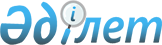 Ақкөл ауданы әкімінің 2017 жылғы 18 сәуірдегі № 3 "Сайлау учаскелерін құру туралы" шешіміне өзгеріс енгізу туралы
					
			Күшін жойған
			
			
		
					Ақмола облысы Ақкөл ауданы әкімінің 2018 жылғы 13 ақпандағы № 1 шешімі. Ақмола облысының Әділет департаментінде 2018 жылғы 6 наурызда № 6455 болып тіркелді. Күші жойылды - Ақмола облысы Ақкөл ауданы әкімінің 2018 жылғы 29 қарашадағы № 5 шешімімен
      Ескерту. Күші жойылды - Ақмола облысы Ақкөл ауданы әкімінің 29.11.2018 № 5 (ресми жарияланған күнінен бастап қолданысқа енгізіледі) шешімімен.

      РҚАО-ның ескертпесі.

      Құжаттың мәтінінде түпнұсқаның пунктуациясы мен орфографиясы сақталған.
      "Қазақстан Республикасындағы жергілікті мемлекеттік басқару және өзін-өзі басқару туралы" Қазақстан Республикасының 2001 жылғы 23 қаңтардағы Заңына, "Құқықтық актілер туралы" Қазақстан Республикасының 2016 жылғы 6 сәуірдегі Заңына сәйкес, Ақкөл ауданының әкімі ШЕШІМ ҚАБЫЛДАДЫ:
      1. Ақкөл ауданы әкімінің "Сайлау учаскелерін құру туралы" 2017 жылғы 18 сәуірдегі № 3 (Нормативтік құқықтық актілерді мемлекеттік тіркеу тізілімінде № 5943 болып тіркелген, Қазақстан Республикасының нормативтік құқықтық актілерінің электрондық түрдегі эталондық бақылау банкінде 2017 жылғы 18 мамырда жарияланған) шешіміне келесі өзгеріс енгізілсін:
      көрсетілген шешімнің қосымшасы осы шешімнің қосымшасына сәйкес жаңа редакцияда баяндалсын.
      2. Осы шешім Ақмола облысының Әділет департаментінде мемлекеттік тіркелген күнінен бастап күшіне енеді және ресми жарияланған күнінен бастап қолданысқа енгізіледі.
      "КЕЛІСІЛДІ":
      "13" 02 2018 жыл.
      "13" 02 2018 жыл.
      "13" 02 2018 жыл.
      "13" 02 2018 жыл. Ақкөл ауданының сайлау учаскелері № 99 Сайлау учаскесі
      Орналасқан жері: Ақкөл қаласы, Мәншүк Мәметова көшесі 15, Ақкөл аудандық білім бөлімі "№ 2 Ақкөл орта мектебі" мемлекеттік мекемесінің ғимараты.
      Шекаралар: Шоқан Уәлиханов көшесі - 26, 27, 29, 30, 31, 33, 34, 35, 36, 37, 40, 41, 47, 48, 49, 50, 51, 52, 53, 54, 55, 55/1, 56, 57, 58, 59, 60, 61, 62, 63, 63/2, 67, 68, 69, 69а, 70, 71, 72, 73, 76, 77, 79, 82, 84, 86, 87, 88, 89, 89/1, 89/2, 90, 91, 92, 93, 94, 95, 96, 97, 98, 99, 100, 101, 108, 110; Островский көшесі - 1, 2, 2а/2, 3, 4, 5, 6/2, 7/1, 7/2, 8, 8/1, 8/2, 8/3, 9, 10, 11/1, 11/2, 13/1, 13/2, 14/1, 14/2, 15/1, 15/2, 16/1, 16/2, 17/1, 17/2, 18, 19, 20, 22, 24, 26, 28, 30, 32, 34, 38, 40, 42, 44, 46, 47/1, 47/2, 51, 55; Жамбыл көшесі - 1/1, 1/2, 2/1, 2/2, 2а, 3/1, 3/2, 4/1, 4/2, 5/1, 5/2, 6/1, 6/2, 7/1, 7/2, 8/1, 8/2, 9/1, 9/2, 11/1, 11/2, 14, 15/1, 15/2; Абай көшесі - 24, 26, 29, 31, 32, 33, 35; Гоголь көшесі - 22, 23, 24, 27; Достық көшесі - 1, 3, 5, 7, 9, 10, 11, 12, 13, 14, 15, 16, 17, 18, 19, 20, 21, 22, 23, 24, 25; Луганский көшесі - 1, 3, 4, 5, 6, 7, 8, 10, 11, 12, 13, 15, 19, 21, 23, 25, 27; Строитель көшесі - 1, 2, 3, 4, 5, 6, 7, 8, 9, 10, 11, 12, 13, 15; Мәншүк Мәметова көшесі - 1, 2, 3, 3/1, 3/2, 4, 5, 6, 8, 9, 10, 12, 14, 16, 17, 17а, 18, 19, 20, 21, 22, 23, 24, 25, 26, 27, 28, 28/1, 30, 32, 36, 38, 40, 42, 44, 46, 48, 48/1, 50, 52, 54, 56, 58, 60; Ұлы көш көшесі; Бегелдінов көшесі - 22, 24, 26, 28, 30, 32, 36, 37, 38, 39, 40, 42, 43, 44, 45, 46, 47, 48, 52, 53, 54, 55, 56, 57, 60, 61, 63, 64, 66, 67, 69, 70, 71, 72, 73, 76, 77, 78, 80, 82, 84, 86, 88, 90, 91, 92, 93, 94, 96, 97, 99, 111, 103, 115, 121, 123, 125, 127, 127/2, 129, 133, 135, 136, 137, 139/1; Агротехникалық колледждің жатақханасы – 10 - 1, 2, 14/1, 14/3, 14/4, 14/5. № 100 Сайлау учаскесі
      Орналасқан жері: Ақкөл қаласы, Сағадат Нұрмағамбетов көшесі 71, Ақкөл аудандық мәдениет және тілдерді дамыту бөлімі жанындағы "Аудандық мәдениет үйі".
      Шекаралар: Сағадат Нұрмағамбетов көшесі - 72, 74, 76, 93, 97, 101, 103, 105, 108/1, 108/2, 109, 110, 111, 122, 124, 134, 136, 138; Абылайхан көшесі - 21, 22, 23, 25, 26, 27, 28, 30, 31, 32, 33, 34, 35, 38, 42, 43, 45, 47, 51, 52, 55, 56, 58, 59, 60, 62, 63, 64, 65, 65/1, 66, 67, 68, 72, 75, 77, 79, 80, 82, 83, 84, 89, 91, 92, 93, 94, 95, 97, 99, 100, 101, 102, 103, 105, 110, 112, 114, 116, 118, 120/1, 102/2, 122, 124; Чехов көшесі - 2, 4, 6, 7, 8, 9, 10, 11, 13, 14, 15, 15/1, 16, 17, 18, 19, 20, 21, 21/1, 21/2, 21/3, 24, 26, 27, 29, 31, 33, 34, 34/2, 34/3, 36, 36/1, 36/2, 37, 38, 42, 44/2, 44/1, 46, 48/1, 48/2, 50; Береговая көшесі - 1, 2, 3, 4, 5, 6, 7, 8, 9, 10, 11, 12, 13, 14, 15, 17, 18, 19, 23, 25, 29, 31, 33, 35, 37, 39, 41, 43, 45, 47, 49, 51, 53, 55, 57, 63, 65, 67, 69, 71, 73, 75, 79, 85; Көктал көшесі - 1, 2, 3, 4, 5, 6, 7, 8, 9, 10, 12, 15; Бегелдінов көшесі – 1, 2, 4, 12, 17, 19, 23, 27, 29; Абай көшесі - 3, 4, 6, 8, 15, 23; Сәкен Сейфуллин көшесі - 10, 12, 18, 20, 21, 22, 24, 28, 29, 30, 31/1, 31/2, 33, 35, 37; Армандастар көшесі - 1, 3, 5, 7, 8, 9, 11, 12, 13, 14, 15, 16, 17, 18, 22; Интернационал көшесі - 1, 2, 3, 4, 5, 6, 7, 8, 9, 10, 11, 12, 13, 14, 15, 16, 18, 19, 20, 21, 22, 23, 24, 25, 26, 27, 27/1, 29, 30, 31, 32, 33, 34, 35, 36, 40, 42; Горький көшесі - 1/1, 2, 3, 4, 5, 7, 9, 11, 12, 13, 16, 18, 19, 21, 22, 23, 24, 26, 29, 30, 31, 32, 33, 34, 35, 36, 37, 38, 39, 42, 43, 44, 45, 46, 47, 49, 50, 51, 52, 53, 54, 56, 58, 59, 60, 62, 63, 64, 65, 66, 67; Шоқан Уәлиханов көшесі - 1, 1/1, 2, 3, 4, 5, 6, 8, 9, 10, 11, 12, 13, 14, 15, 17, 18, 19, 19а, 20, 21, 22, 23, 24, 25; Қайым Мұхамедханов көшесі - 1, 2, 3, 4, 5, 6, 7, 8, 9, 10, 11, 12, 13, 13/2, 14, 15; Богенбай көшесі – 1, 2, 3, 4, 5, 6, 7, 8, 9, 10, 11, 12, 13, 14, 14/1, 15, 15/1, 16, 16/1 17, 18, 18/1, 20, 21, 22, 23, 24, 25, 26, 27, 28, 29, 30, 31, 32, 33, 34, 35, 36, 37, 39, 40, 41, 43, 44, 46, 47, 48, 49, 50, 51, 52/1, 53, 54, 55, 56, 57, 58, 59, 60, 61, 62, 63, 64, 65, 66, 87, 92; Кирдищев көшесі - 4, 5, 6, 7, 8, 9, 11/1, 12, 13, 14, 15, 16, 17, 18, 20, 22, 23, 24, 25, 26, 27/1, 27/2, 28, 29, 31, 32, 33, 35, 36, 37, 38, 39, 40, 41, 41/1, 42, 43, 44, 45, 45/1, 46, 48, 49, 50, 53, 54, 55, 57, 60, 61, 63, 65, 65/2, 67, 68, 69, 72, 74, 75; Желтоқсан көшесі - 1, 2, 3, 4, 5, 8, 9, 10, 11, 12, 13, 14, 15, 17, 18, 19, 20, 21, 22, 23, 25, 26, 27, 28, 29, 30, 31, 32, 33, 34, 34/1, 36, 37, 38, 38/1, 39, 41/1, 41, 44, 45, 46/1, 47, 47/1, 49; Байсейітова көшесі - 1, 2, 2/1, 2/2, 3, 4, 5, 6, 7, 8, 8/2, 8/6, 8/9, 9, 10/1, 10/2, 11, 12, 14/1, 14/2, 16, 16/3, 16/4, 17, 17/6, 18, 18/1, 19, 20, 20/2, 21, 22, 23, 25, 27, 29, 33, 34, 35, 39, 41, 45, 47. № 101 Сайлау учаскесі
      Орналасқан жері: Ақкөл қаласы, Мир көшесі 10, Ақкөл аудандық білім бөлімінің "Кеңес Одағының Батыры Петр Михайлович Исаков атындағы № 1 Ақкөл орта мектебі" мемлекеттік мекемесінің ғимараты.
      Шекаралар: Абылайхан көшесі - 107/1, 113, 115, 117, 118, 119, 120/1, 120/2, 121, 122, 123, 124, 125, 127, 128, 128/2, 129, 130, 131, 132, 133, 134, 134/1, 134/2, 135, 137, 138, 139, 140, 141, 143, 143/2, 144, 145, 146, 146/1, 146/2, 147, 148, 149, 150, 151, 151/1, 152, 153, 154, 156, 160, 160/1, 160/2, 161, 161/1, 162, 163, 164, 164/2, 165, 166, 167, 168, 169, 169/1, 169/2, 170, 171, 172, 172/1, 172/2, 173, 174, 175, 176, 177, 178, 179, 180, 181, 182, 183, 183/1, 184, 185, 187, 188, 189, 191, 192, 193, 194, 195, 196, 197, 199, 200, 201, 202, 203, 204, 205, 209, 211, 212, 213, 214, 216, 218, 220, 222, 224, 226, 228, 230, 232, 234, 236, 238, 240; Балуан Шолақ көшесі - 1, 2, 3, 4, 4/1, 4/2, 5, 6, 6/1, 8, 9, 10, 10/1, 10/2, 11, 11/1, 11/2, 12, 12/2, 13, 13/1, 15, 15/3, 17, 17/1, 19, 19/1, 19/2; Бөгенбай көшесі - 67, 69, 71, 73, 75, 77, 78, 80, 81, 82, 85, 86, 87, 88, 89, 90, 91, 92, 93, 94, 95, 96, 97, 97/2, 98, 99, 99/1, 99/2, 100, 101, 101/1, 101/2, 102, 103, 103/2, 104, 105, 107, 112, 114, 120, 125, 128, 130, 132, 134, 136, 138, 140, 142, 144, 146, 148, 148/1, 148/3, 150, 152; Шоқан Уәлиханов көшесі – 105, 109, 112, 113, 114, 115, 116, 117, 118, 120, 124, 125, 126, 128, 129, 130, 131, 132, 134, 135, 137, 139, 140, 141, 143, 145, 146, 147, 148, 149, 150, 151, 152, 153, 154, 156, 157, 159, 160, 161, 162, 164, 165, 165/1, 165/2, 167, 167/1, 167/2, 168, 170, 172, 174, 176, 178, 182, 183, 183/1, 184, 185/1, 185/2, 186, 187, 191/1, 193, 193/1, 195, 196, 198, 199, 200, 200/1, 202, 204, 208, 210, 212, 214, 216, 218, 220, 222, 224, 226, 228; Кәукен Кенжетаев көшесі - 1, 2, 3, 5, 7, 8/1, 8/2, 11, 13/1, 13/2, 14/1, 14/2, 14а, 15/1, 15/2, 16, 17, 18, 21, 24, 25, 26, 27, 28, 29, 31, 32, 33, 34, 35, 36, 37, 38, 39, 40, 42, 44, 47, 48, 49, 50, 51, 54, 54А, 54/2, 55/2, 56, 57, 57а, 58, 61, 61/1, 63, 63А, 64, 65, 66, 67, 68, 69, 71, 72, 73, 74, 75, 77, 76, 78, 82, 84, 86, 90, 92, 94, 96, 98, 100, 102, 104; Моншақты көшесі – 1, 2, 2а-2, 2/1, 3, 4, 5, 7, 9, 10/1, 11, 13, 14, 15, 16, 17, 18, 20, 21, 21/1, 22, 24, 26, 28, 30, 32, 34, 36, 37, 38, 39, 40, 41, 42, 43, 44, 44/2, 45, 45/1, 45/2, 45/4, 45/5, 45/6, 50, 50/2, 54, 54/1, 54/2, 54/3, 54/4, 56, 58, 60, 63, 65, 65/1, 65/2, 67, 67/1, 77/2, 79, 104; Оңтүстік көшесі; Баубек Бұлқышев көшесі - 2, 3, 4, 5, 6, 7, 8, 9, 10, 11, 12, 13, 14, 15, 16, 17, 18, 19, 20, 21, 22, 24-1, 29, 30, 31, 33, 32, 34, 36, 38; Спутник көшесі – 1, 2, 3, 4, 5, 6, 7, 8, 9, 10, 11, 12, 13, 14, 14/1, 15, 17, 17/1, 18, 19, 19/1, 19/2, 20, 21, 22, 23, 25, 26, 26/1, 27, 28, 30, 103, 105, 106; Мир көшесі - 2а/1, 2а/2, 2/1, 2/2, 6/1, 6/2 10/1; Интернационал көшесі – 3, 8, 13, 18, 20, 21, 23, 30, 32, 36, 37, 39, 40, 41, 43, 47, 48, 49, 50, 51, 52, 53, 54, 55, 56, 57, 58, 59, 60, 61, 62, 63, 64/1, 65, 66, 67, 68, 69, 70, 71, 73, 74, 75, 77, 78, 80, 81, 82, 83, 84, 85, 86, 87, 88, 89, 90, 91, 92, 93, 95, 96, 98, 99, 99/1, 99/2, 100, 101, 101/1, 102, 103, 104, 105, 106, 107, 108, 110; Сағадат Нұрмағамбетов көшесі – 150, 152, 153, 155, 157, 159, 161, 163, 165, 167, 169, 171, 173, 175, 177, 179, 181, 185, 191, 193, 197, 197/1, 197/2, 199; Жастар көшесі - 1, 3, 4, 5, 9, 15, 16, 16/1, 17, 18, 19, 20, 21, 23, 23/1; 390 шақырым-казарма 2, 2/1, 3, 4. № 102 Сайлау учаскесі
      Орналасқан жері: Ақкөл қаласы, Сағадат Нұрмағамбетов көшесі 174, Ақкөл аудандық дене шынықтыру және спорт бөлімінің "Ақкөл балалар мен жасөспірімдер спорт мектебі" коммуналдық мемлекеттік мекемесінің ғимараты.
      Шекаралар: Сағадат Нұрмағамбетов көшесі – 203, 209, 211; Шаңырақ көшесі; Пушкин көшесі - 1, 1а/1, 1а/2, 1/3, 1/5, 2, 2/3, 1/4, 2/5, 2/6, 4, 6, 7, 8, 9, 10, 11, 13, 14, 17, 18, 19, 20, 21, 22, 23, 24, 25, 27, 28, 29, 31, 33, 34, 35, 37, 38, 39, 40, 40/1, 41, 43, 44, 45, 46, 47, 48, 49, 51, 52, 53, 57, 58, 60, 62, 63, 65, 66, 68, 69, 70, 71, 72, 74, 75, 76, 77, 78, 80, 85, 87, 88, 90, 91, 93, 95, 97, 98, 99, 100, 101, 102, 103, 104, 105, 106, 107, 108, 109, 110, 112, 114, 116, 117, 118, 119, 120, 121, 123, 124, 125, 126, 127, 128, 129, 130, 131, 132, 134, 135, 136, 137, 138/1, 138/2, 140, 141, 142, 143/1, 143/2, 144, 145/1, 145/2, 146, 147, 148, 149, 150, 151, 152, 153, 154, 154а, 155, 156а, 156/1, 157, 159, 160, 161, 162, 163, 164, 165/1, 165/2, 166, 166/1, 167, 167/3, 168, 168а, 170, 174б, 175, 176, 178, 179, 185, 187, 189, 191, 195, 197, 199, 201; Мектеп-интернат - 1, 2, 3; Майкутов көшесі - 1, 1а, 1б, 1/1, 1/2, 2, 2а, 2/2, 2/4, 2/9, 3, 4, 4/2, 5, 6, 6/1, 6/2, 7, 9, 11, 11а, 11б, 12, 13, 17, 19, 21, 23, 25, 31, 33, 35, 39, 41, 43, 47, 51, 53, 55, 57, 59, 61, 63, 67, 69, 71, 73, 77, 81, 83, 85, 89, 91, 91/1, 91/2, 93, 93/1, 95, 95/1, 97, 97/1, 99, 99/1, 101/1, 103, 103/1, 105; Лесная көшесі - 1, 3, 5, 6, 7, 8, 12, 14, 18, 24, 26, 28, 30, 32, 34, 36; Мұратбаев көшесі - 2, 3, 5, 7, 12; Астана көшесі - 4, 5, 6, 7, 8, 8/2, 9, 10, 13, 22А; "Энергетик" балалар сауықтыру лагерінің үйлері, "Рассвет" балалар сауықтыру лагерінің үйлері; Госнитиевск бұрылысы - 1/1, 3, 5, 8,11, 12, 14, 16, 17, 18, 22, 24, 26, 28, 30, 32, 34; Зауыт бұрылысы - 1, 2, 3, 4, 5, 6, 7, 8, 9, 10, 11, 13, 15, 17, 19, 21, 23, 25, 27, 29, 31; Тәжірибе зауыты бұрылысы - 2, 3, 4, 5, 6, 7, 8, 9, 10, 11, 13, 15, 17, 19, 21, 23, 25, 27, 29, 31; Ыбырай Алтынсарин бұрылысы - 2, 3, 4, 5, 7, 8, 10, 11, 12, 13, 17, 21, 27, 29, 31, 33, 35, 41, 43, 45, 47, 49, 51, 53, 59, 61, 63; Астана шағын ауданы. № 103 Сайлау учаскесі
      Орналасқан жері: Ақкөл қаласы, Сағадат Нұрмағамбетов көшесі 144, Ақкөл аудандық білім бөлімі жанындағы "Мектепаралық оқу өндірістік комбинаты" мемлекеттік коммуналдық қазыналық кәсіпорынның ғимараты.
      Шекаралар: Сағадат Нұрмағамбетов көшесі - 121, 123, 125, 127, 129, 131, 133, 135, 137, 139, 140, 141, 142, 143, 145, 147, 148, 149, 151; Горький көшесі – 70, 72, 73, 74, 75, 77, 78, 79, 80, 81, 82, 83, 84, 86, 88, 89, 90, 91, 92, 93, 96, 97, 98, 99, 100, 101, 102, 103, 104, 106, 107, 108, 110, 111, 112, 113, 114, 116, 117, 118, 119, 121, 122, 123, 125, 126, 127, 128, 130, 131, 134, 137, 138, 140, 142, 144, 131, 133, 135, 137, 138, 139, 141, 143, 145, 146, 147, 148, 149, 150, 151, 152, 153, 154, 155, 156, 156/1, 156/2, 157, 158, 159, 162, 163, 164, 165, 166, 167, 168, 170, 171, 172/1, 172/2, 173, 174/1, 174/2, 175, 176; Исаков көшесі - 1, 2, 3, 4, 5, 6, 6/1, 6/2, 7, 7/1, 7/2, 8, 9, 9/1, 9/2, 10, 15/1, 15/2, 16, 17, 20, 22, 23, 23/1, 23/2, 24, 25, 25/1, 25/2, 26, 27, 29, 29/1, 29/2, 30, 31/1, 31/2, 32, 34, 35/1, 35/2, 36, 40, 42, 42/1, 42/2, 44, 45/1, 45/2, 46, 48, 52, 56, 58; Парковая көшесі - 1, 2, 3, 5, 6/1, 6/2, 7/1, 7/2, 8, 8/1, 8/2, 9/1, 9/2, 10, 12, 13, 14, 15/1, 15/2, 16, 17, 19, 21, 22, 23, 24, 26, 27, 28, 30, 31, 31/1, 32, 32/1, 33, 33/1, 34, 35, 35А/1, 35А/2, 35/1, 36, 37, 38, 39, 40, 41, 42/1, 42/2, 43, 45, 47, 49, 51, 53, 55, 57, 59, 61, 63, 65; Кирдищев көшесі - 75/1, 75/2, 81, 83, 83/2, 86/3, 87; Мир көшесі - 7, 7/1, 7/2, 10, 11, 12, 13, 15, 16, 17, 19, 21, 22, 23, 24, 26, 27, 31, 33, 34, 35, 36, 37, 38, 39, 40, 41, 42, 44, 45, 46, 48, 49, 50, 51, 53, 54, 55, 56, 56а, 57, 58, 59, 60, 62, 64, 65, 65/1, 65/2, 66, 67, 69, 70, 71, 73, 74; Первомай көшесі – 44, 46, 48, 50, 52, 54, 56. № 104 Сайлау учаскесі
      Орналасқан жері: Ақкөл қаласы, Гагарин көшесі 27/1, "Ақмола облысы қоғамдық денсаулық сақтау департаментінің Ақкөл аудандық қоғамдық денсаулық сақтау басқарамасы" республикалық мемлекеттік мекемесінің ғимараты.
      Шекаралар: Гагарин көшесі - 1, 2, 4, 5, 6, 7, 7/1, 8, 9, 10, 11, 12, 13/1,13/2, 13/3, 14, 15, 16, 17, 18, 19, 20, 21, 22, 23, 25, 27, 27/3, 28, 29, 29/1, 30, 31, 31/1, 31/2, 31/3, 31/4, 31/5, 32, 34, 36, 38, 40, 42; Сатпаев көшесі - 1/1, 1/2, 2, 3/1, 3/2; Әлия Молдағұлова көшесі - 1, 2, 2/2, 3, 5, 8/1, 8/2, 9, 9/1, 9/2, 10, 12, 14, 16, 18, 24; Ремзаводская көшесі - 1, 2, 3, 4, 5, 6/1, 6/2, 7, 8, 9, 9/1, 9/2, 10, 11, 12, 13, 14, 15, 16, 17, 18, 19, 20, 22, 24, 26, 28, 30; Береке көшесі - 1, 2, 4, 6, 7, 8, 9, 10, 12, 13, 14, 15, 16, 17, 18, 19, 19/1, 20, 22, 24, 26, 30, 34, 36, 38, 40, 42, 44, 50; Құлагер көшесі - 4, 5, 6, 7, 10, 11, 12, 14, 15, 16, 17, 18, 20, 21, 22, 22/1, 22/2, 24, 25, 27, 29, 35, 38, 40, 42, 44, 46, 48, 49, 50, 52, 54, 55, 56, 57, 58, 59, 61, 63, 65, 69, 71, 73, 75, 77, 79; Ақниет көшесі - 2, 3, 4/1, 4/2, 5, 6/1, 6/2, 7, 8/1, 8/2, 9, 10, 11, 14, 15, 16, 17, 18, 20/1, 22, 23, 24, 25, 26, 27, 28, 29, 30, 32, 33, 34, 35, 37, 39, 43, 45; Исатай көшесі - 1, 2, 5, 6, 7, 14, 16, 20, 24, 26, 28, 30, 32, 34, 36, 38, 40, 44, 46, 48, 50, 52, 54, 56, 58, 62, 64, 66, 68, 70, 72; Панфилов көшесі - 1, 2, 3, 4, 5/1, 5/2, 6, 7/1, 7/2, 8, 9/1, 9/2, 10, 11/1, 11/2, 13, 14, 15/1, 15/2, 16, 17, 17а, 18, 19/1, 19/2, 19а, 21/1, 21/2, 23/1, 23/2, 25, 27, 29, 30, 31, 32, 33, 35, 37; Кирдищев көшесі – 91, 93, 95, 111, 111/1, 113, 113/1; Горная көшесі - 1, 2, 3, 4, 5, 6, 7, 10, 12, 14, 18, 19, 19/1, 20а, 20/1, 20/2, 21, 23, 24, 25, 26, 27, 28, 31, 32; Домбыралы көшесі - 1, 1/1, 2, 3, 4, 5, 6, 7, 8, 8/1, 9, 9/1, 10, 11, 12, 13, 14, 15, 16, 17, 18, 19, 20, 21, 21/1, 22, 23, 23/1, 24, 27, 28, 29, 30, 31, 31/1, 31/2, 31/3, 32, 33, 34, 35, 36, 37, 38, 39, 40, 41, 42, 44, 46, 48, 50, 52, 54, 56, 56/2, 58, 60, 100, 104, 105, 130, 133; Пушкин көшесі – 156, 158, 169, 169а, 171; Сағадат Нұрмағамбетов көшесі – 150, 152; Жібек жолы көшесі – 1, 2, 3, 4, 5, 6, 8, 9. № 105 Сайлау учаскесі
      Орналасқан жері: Ақкөл қаласы, Привокзал көшесі 6, Ақкөл аудандық білім бөлімінің "№ 4 Ақкөл орта мектебі" мемлекеттік мекемесінің ғимараты.
      Шекаралар: Энгельс көшесі - 4, 6, 8, 9, 10, 11, 14, 16, 17, 18, 19, 20, 21, 22, 23, 24, 25/1, 26, 27, 28, 29, 30, 31, 31/1, 32, 32/1, 33; Горная көшесі - 34, 37, 38, 39, 40, 41, 42, 43, 44, 45, 46, 47, 47/1, 48, 48/1, 49, 51, 52, 53, 54, 55, 56, 57, 58, 59, 60, 61, 62, 63, 64, 65, 65/1, 66, 67/1, 67/2, 68, 69/1, 69/2, 70, 71, 71/2, 72, 73, 73а, 74, 75, 77; Тихая көшесі - 1, 4, 5, 6, 7, 8, 9, 10, 11, 12, 14, 15, 16, 17, 18, 20, 22; Бейімбет Майлин көшесі - 1, 2, 3, 5, 6, 7, 8, 10, 11, 12, 13, 14, 15, 16, 17, 18, 19, 20; Северная көшесі - 1, 2, 3, 5, 6, 7, 7/1, 8, 9, 10, 11, 12, 15, 16, 17, 18, 19, 20, 21, 22, 23, 24, 25, 26, 27, 28, 29, 30, 31, 32, 33, 34, 35, 36, 37, 38, 40, 41, 42, 43, 47, 49, 51, 52, 53, 54, 55, 57, 58, 59, 60, 61, 62, 63, 65, 65а, 66, 67, 67/1, 68, 69, 70, 71, 72, 73, 74, 75, 80, 82, 84, 86, 88, 90, 91, 92, 93, 94, 95, 96, 97, 98, 99, 100, 101, 102, 103, 104, 105, 106, 107, 108, 109, 110; Мұхтар Әуезов көшесі - 2, 3, 4, 5, 5/1, 6, 7, 8, 9, 11, 12, 13, 14, 15, 16, 18, 19, 20, 21, 22, 23, 24, 25, 26, 27, 28, 29, 30, 31, 32, 35, 36, 38, 40, 41, 42, 43, 44, 45, 46, 48, 49, 50, 53, 55, 57, 59, 61, 63, 65, 67; Тәуелсіздік көшесі - 1, 2, 3, 5, 6, 7, 8, 9, 10, 12, 13, 14, 15, 17, 18, 21, 22, 23, 25, 26, 27, 28, 29, 31, 32, 33, 34, 35, 36, 38, 39, 40, 41, 42, 45, 46, 47, 48, 49, 50, 51, 52, 53, 54, 55, 56, 57, 58, 59, 61/1, 63, 65, 67, 69, 70, 73, 75, 79, 81; Школьная көшесі - 1, 2, 3, 4, 5, 6, 7, 8, 9, 10, 11, 12, 13, 15, 16, 17, 20, 23, 37, 39, 40, 41, 42, 43, 45, 46, 47, 48, 49, 50, 51, 52, 53, 54, 55, 56, 57, 58, 59, 60, 61, 62, 63, 65, 66, 67, 68, 69, 70, 71, 72, 73, 74,75, 76, 77, 78, 79, 80, 81, 82, 83, 84, 85, 86, 87, 88, 89, 91, 92, 93, 94, 96, 98, 99, 100, 101, 102, 103, 106, 107, 109, 111, 112, 113, 114, 115, 116, 117, 118, 119, 120, 121, 122; Школьный бұрылысы - 1, 2, 3, 4, 6, 7, 8, 9, 11, 12, 13, 14, 15, 16, 18, 19, 20, 21, 22, 23, 24, 25, 26, 28, 29, 30; Горный бұрылысы - 1, 2, 4/1, 4/2; Станционная көшесі - 1, 2, 3, 4, 5, 7, 11, 13, 15, 17, 21, 23, 25, 27, 41, 51, 53, 55, 57, 59, 61, 63, 65, 73, 75, 77, 79, 81, 83, 85, 91, 93, 95, 97, 99, 105; Привокзал көшесі - 1, 3, 5, 7, 10, 12, 14, 15, 16а, 19, 22, 24, 25, 26, 27, 28, 30, 31, 32, 33, 34, 34/1, 34/2, 35, 36, 38, 39, 40, 41, 41/1, 42, 43, 44, 46, 47, 48, 50, 52, 54, 56, 58, 59/1, 60, 62, 68, 98; Өрлеу көшесі; Кирдищев көшесі - 84, 86, 87, 88, 89, 90, 117, 119, 121, 123, 125, 126, 127, 129/1, 129/2, 135, 137, 139, 141; Шегебай Ұзақбаев көшесі – 61б, 61а, 65, 71, 73, 81, 85, 89, 91, 97, 99, 101, 103, 105, 107, 113, 119,121, 125, 126, 127, 129, 158, 160, 162, 166, 168, 170, 172, 174, 180, 182/1, 182/2, 184, 186, 192, 194, 196, 198, 199, 200, 204, 206, 208, 214, 220, 222, 224, 228, 238, 240, 244, 246, 248, 252, 254, 256, 258, 262, 264, 266, 268, 270, 272, 276, 278, 290, 296, 298; Ильяс Жансүгіров көшесі - 3, 6, 8, 9, 11, 15, 17, 19, 20, 27, 30, 33, 34, 35, 36, 38, 40, 41, 42, 43, 44, 45, 49, 51, 56; Домбай көшесі - 1б, 2, 3, 4, 6, 8, 9, 10, 11, 12, 13, 15, 17; Темір жол көшесі - 1/1, 1/2, 2/1, 2/3, 2/4, 2/5, 7. № 106 Сайлау учаскесі
      Орналасқан жері: Ақкөл қаласы, Шегебай Ұзақбаев көшесі 21, корпус 1, Қазақстан Республикасы ауыл шаруашылығы Министрлігінің "Ветеринарлық бақылау және қадағалау Комитетінің Ақкөл аудандық аумақтық инспекция" мемлекеттік мекемесінің ғимараты.
      Шекаралар: Шегебай Ұзақбаев көшесі - 1, 3, 4, 5, 6, 7, 8, 9, 11, 12, 13, 14, 15, 16, 17, 20, 21, 22, 23, 26, 30, 33, 34, 35, 36, 37, 38, 39, 40, 42, 44, 45, 47, 48, 49, 50, 51, 52, 53, 54, 57, 58, 59, 60, 62, 66, 68, 70, 80/1, 80/2, 82, 84, 88, 94, 96, 98, 100, 106, 108, 112, 114, 120, 126, 128, 130, 132, 136, 138, 142; Береговая көшесі - 24, 26, 30, 32, 34, 36, 38, 40, 44, 46, 50, 52, 54, 58, 60, 64, 66, 68, 72, 74, 76, 78, 80, 82, 84, 91, 92, 93, 94, 95, 96, 97, 98, 99, 101, 101/1, 101/2, 103, 105, 107, 109, 113, 115, 119, 123, 127/1, 127/2, 129, 131, 133, 135, 137, 141, 147, 151, 153, 155, 159, 161, 163, 167, 173, 175, 179, 181, 185, 187, 191, 197, 199; Хамит Ерғалиев көшесі - 1, 2, 3, 4, 5, 6, 7, 8, 9, 10, 11, 12, 13, 14, 16, 18, 20, 22, 24, 28, 30, 32, 33, 34, 34/1, 36, 38, 39, 40, 41, 43, 46, 47, 48, 49, 50, 52, 53, 54, 55, 56, 58, 60, 61, 63, 67, 69, 70, 71, 72, 74, 75, 76, 77, 78, 79, 80, 81, 82/1, 82/2, 84/1, 84/2, 84/3, 84/4, 83, 85, 87, 90, 91, 92, 93, 100, 102, 109, 110, 111, 113, 115, 119, 122, 123, 126, 127, 129, 131, 132, 133, 134, 136, 137, 139, 141, 142, 144, 145, 147, 151; 1 Шегебай Ұзақбаев көшесі - 1; 2 Шегебай Ұзақбаев көшесі - 1, 2, 3, 4, 6, 10, 11; 3 Шегебай Ұзақбаев көшесі - 1, 2, 3, 4, 5, 7; 4 Шегебай Ұзақбаев көшесі - 1, 2; Первомай көшесі – 24, 26, 28, 30, 32, 34, 35, 36, 37, 38, 39, 40, 41, 42, 42/1, 42/2, 43, 45, 47, 49, 50/1, 50/2, 51, 53; Ақжол көшесі - 1, 3, 7, 15, 17, 19, 21; Сәкен Сейфуллин көшесі - 2, 2/1, 2/3, 4. № 107 Сайлау учаскесі
      Орналасқан жері: Ақкөл қаласы, Сағадат Нұрмағамбетов көшесі 11, Ақкөл аудандық білім бөлімінің "№ 1 Бала бақша" мемлекеттік коммуналдық қазыналық кәсіпорынның ғимараты.
      Шекаралар: Сағадат Нұрмағамбетов көшесі - 1, 1а, 1/1, 1/2, 2, 3, 3/3, 3/5, 5, 6, 7, 9, 10, 12, 13, 14, 16, 18, 20, 22, 24, 28, 30, 34, 36, 40, 42, 44, 45, 46, 47, 49, 51, 52, 53, 54, 55, 56, 58, 60, 62, 63, 64, 65, 66, 70; Жайық Бектұров көшесі - 1/1, 1/2, 1а/1, 1а/2, 3, 4, 5а/1, 5а/2, 6/1, 6/2, 8, 9, 11, 13, 14, 15, 16, 17, 18, 19, 20, 21, 22, 24/1, 24/2, 25, 26, 27, 27/1, 28, 28/1, 28/2, 32, 54; Жаңа ел көшесі; Жерұйық көшесі; Құрылыс көшесі; Булавский көшесі - 1, 2, 3, 4, 5, 6/1, 6/2, 7, 7/1, 7/2, 8/1, 8/2; Иманов көшесі - 1, 1/1, 1/3, 1/5, 3, 5, 7, 9, 11; Төле Би көшесі - 1/1, 1/2, 2, 2а/1, 2а/2, 2/1, 2/2, 3/1, 3/2, 4, 5/1, 5/2, 6, 7/1, 7/2, 8, 9, 9/1, 9/2, 10, 11/1, 11/2, 12, 14, 15, 16, 20, 21, 22, 23, 24, 25, 26, 27, 28, 29, 30, 31, 32; Абылайхан көшесі – 1/1, 1/2, 1/3, 2, 4, 6а, 8, 10, 11, 13, 15, 17, 18, 20; Первомай көшесі – 2, 3, 4, 5, 6, 7, 8, 9, 10, 11, 12, 12а, 13, 14, 15, 16, 17, 18, 18/1, 19, 20, 21, 22, 23, 25, 27, 29. № 108 Сайлау учаскесі
      Орналасқан жері: Ақкөл орман шаруашылығы ауылы, Ақкөл аудандық білім бөлімінің "Мичурин атындағы негізгі мектебі" мемлекеттік мекемесінің ғимараты.
      Шекаралар: Ақкөл орман шаруашылығы ауылы, № 29 разъезд, 30 разъезд. № 109 Сайлау учаскесі
      Орналасқан жері: Ерназар ауылы, Ақкөл аудандық мәдениет және тілдерді дамыту бөлімінің "Орталықтандырылған кітапханалар жүйесі" мемлекеттік мекемесінің Ерназар ауылдық кітапханасының ғимараты.
      Шекаралар: Ерназар ауылы. № 110 Сайлау учаскесі
      Орналасқан жері: Радовка ауылы, Ақкөл аудандық білім бөлімінің "Радов бастауыш мектебі" мемлекеттік мекемесінің ғимараты.
      Шекаралар: Радовка ауылы. № 111 Сайлау учаскесі
      Орналасқан жері: Жалғызқарағай ауылы, Орталық көшесі 19, Ақкөл аудандық білім бөлімінің "Кирдищев атындағы орта мектебі-бақшасы" мемлекеттік мекемесінің ғимараты.
      Шекаралар: Жалғызқарағай ауылы, Қайнар ауылы. № 112 Сайлау учаскесі
      Орналасқан жері: Тастыадыр ауылы, Әлия Молдағұлова көшесі 4, Ақмола облысының денсаулық сақтау басқармасы жанындағы "Ақкөл орталық аудандық ауруханасы" мемлекеттік коммуналдық қазыналық кәсіпорынның Лидиевка медициналық пунктінің ғимараты.
      Шекаралар: Тастыадыр ауылы. № 113 Сайлау учаскесі
      Орналасқан жері: Азат ауылы, Алаш көшесі 4а, Ақкөл аудандық білім бөлімінің "Азат орта мектебі" мемлекеттік мекемесінің ғимараты.
      Шекаралар: Азат ауылы. № 114 Сайлау учаскесі
      Орналасқан жері: Қына ауылы, Болашақ көшесі 11, Ақкөл аудандық білім бөлімінің "Искра орта мектебі" мемлекеттік мекемесінің ғимараты.
      Шекаралар: Қына ауылы. № 115 Сайлау учаскесі
      Орналасқан жері: Қарасай ауылы, Мағжан Жұмабаев көшесі 6/1, Ақкөл аудандық білім бөлімінің "Одесса орта мектебі" мемлекеттік мекемесінің ғимараты.
      Шекаралар: Қарасай ауылы. № 116 Сайлау учаскесі
      Орналасқан жері: Минск ауылы, Ыбырай Алтынсарин көшесі 1а, Ақкөл аудандық білім бөлімінің "Минск орта мектебі" мемлекеттік мекемесінің ғимараты.
      Шекаралар: Минск ауылы, Селеті ауылы. № 117 Сайлау учаскесі
      Орналасқан жері: Новорыбинка ауылы, Стрельцова көшесі 12, Ақкөл аудандық мәдениет және тілдерді дамыту бөлімі жанындағы "Аудандық мәдениет үйі" мемлекеттік коммуналдық қазыналық кәсіпорынның Новорыбинка ауылдық мәдениет Үйінің ғимараты.
      Шекаралар: Новорыбинка ауылы. № 118 Сайлау учаскесі
      Орналасқан жері: Құрылыс ауылы, Болашақ көшесі 3, Ақкөл аудандық білім бөлімінің "Құрылыс негізгі мектебі" мемлекеттік мекемесінің ғимараты.
      Шекаралар: Құрылыс ауылы. № 119 Сайлау учаскесі
      Орналасқан жері: Қараөзек ауылы, Ардагер көшесі 6, Ақкөл аудандық білім бөлімінің "Айтпай Құсайынов атындағы орта мектебі" мемлекеттік мекемесінің ғимараты.
      Шекаралар: Қараөзек ауылы. № 120 Сайлау учаскесі
      Орналасқан жері: Еңбек ауылы, Студент көшесі 5, Ақкөл аудандық білім бөлімінің "Еңбек орта мектебі-бақшасы" мемлекеттік мекемесінің ғимараты.
      Шекаралар: Еңбек ауылы. № 121 Сайлау учаскесі
      Орналасқан жері: Подлесное ауылы, Лесная көшесі 25, Ақмола облысының денсаулық сақтау басқармасы жанындағы "Ақкөл орталық аудандық ауруханасы" мемлекеттік коммуналдық қазыналық кәсіпорынның Подлесное медициналық пункті.
      Шекаралар: Подлесное ауылы. № 122 Сайлау учаскесі
      Орналасқан жері: Рамадан ауылы, Бейбітшілік көшесі 18, Ақкөл аудандық білім бөлімінің "Киров негізгі мектебі" мемлекеттік мекемесінің ғимараты.
      Шекаралар: Рамадан ауылы. № 123 Сайлау учаскесі
      Орналасқан жері: Урюпинка ауылы, Кеңесары көшесі 58, Ақкөл аудандық білім бөлімінің "Урюпин орта мектебі" мемлекеттік мекемесінің ғимараты.
      Шекаралар: Урюпинка ауылы. № 124 Сайлау учаскесі
      Орналасқан жері: Ерофеевка ауылы, Мұхтар Әуезов көшесі 19, Ақкөл аудандық білім бөлімінің "Ерофеев бастауыш мектебі" мемлекеттік мекемесінің ғимараты.
      Шекаралар: Ерофеевка ауылы. № 125 Сайлау учаскесі
      Орналасқан жері: Малоалександровка ауылы, Абай Құнанбаев көшесі 21, Ақкөл аудандық білім бөлімінің "Мало-Александров негізгі мектебі" мемлекеттік мекемесінің ғимараты.
      Шекаралар: Малоалександровка ауылы. № 126 Сайлау учаскесі
      Орналасқан жері: Амангелді ауылы, Ыбырай Алтынсарин көшесі 2, Ақкөл аудандық білім бөлімінің "Амангелді орта мектебі" мемлекеттік мекемесінің ғимараты.
      Шекаралар: Амангелді ауылы. № 127 Сайлау учаскесі
      Орналасқан жері: Талқара ауылы, Шәмші Қалдаяқов көшесі 8/1, ауылдық клубтың ғимараты.
      Шекаралар: Талқара ауылы, Астана қаласы әкімдігінің "Қамқор" әлеуметтік қызмет көрсету орталығы" коммуналдық мемлекеттік мекемесі. № 128 Сайлау учаскесі
      Орналасқан жері: Наумовка ауылы, Ыбырай Алтынсарин көшесі 19, Ақкөл аудандық мәдениет және тілдерді дамыту бөлімі жанындағы "Аудандық мәдениет үйі" мемлекеттік коммуналдық қазыналық кәсіпорынның Наумовка ауылдық мәдениет үйінің ғимараты.
      Шекаралар: Наумовка ауылы. № 129 Сайлау учаскесі
      Орналасқан жері: Виноградовка ауылы, Мектеп көшесі 1, Ақкөл аудандық білім бөлімінің "Виноградов негізгі мектебі" мемлекеттік мекемесінің ғимараты.
      Шекаралар: Виноградовка ауылы. № 130 Сайлау учаскесі
      Орналасқан жері: Өрнек ауылы, Дәулетбай Ахметжанов көшесі 34, Ақкөл аудандық білім бөлімінің "Өрнек орта мектебі" мемлекеттік мекемесінің ғимараты.
      Шекаралар: Өрнек ауылы. № 131 Сайлау учаскесі
      Орналасқан жері: Домбыралы ауылы, Азат көшесі 21, Ақкөл аудандық білім бөлімінің "Горький атындағы орта мектебі-бақшасы" мемлекеттік мекемесінің ғимараты.
      Шекаралар: Домбыралы ауылы. № 132 Сайлау учаскесі
      Орналасқан жері: Кеңес ауылы, Жеңіс көшесі 28, Ақкөл аудандық білім бөлімінің "Кеңес негізгі мектебі" мемлекеттік мекемесінің ғимараты.
      Шекаралар: Кеңес ауылы. № 133 Сайлау учаскесі
      Орналасқан жері: Малый Барап ауылы, Сәкен Сейфуллин көшесі 11, Ақкөл аудандық білім бөлімінің "Барап негізгі мектебі" мемлекеттік мекемесінің ғимараты.
      Шекаралар: Малый Барап ауылы, Красный Горняк ауылы.
					© 2012. Қазақстан Республикасы Әділет министрлігінің «Қазақстан Республикасының Заңнама және құқықтық ақпарат институты» ШЖҚ РМК
				
      Аудан әкімі

Т.Едігенов

      Ақкөл аудандық аумақтық сайлау
комиссиясының төрағасы

А.Долгов

      Ақмола облысының денсаулық
сақтау басқармасы жанындағы
"Ақкөл орталық аудандық ауруханасы"
мемлекеттік коммуналдық қазыналық
кәсіпорынның бас дәрігері

Б.Жүнісов

      Қазақстан Республикасы ауыл
шаруашылығы Министрлігінің
"Ветеринарлық бақылау және
қадағалау Комитетінің Ақкөл
аудандық аумақтық инспекциясы"
мемлекеттік мекемесінің басшысы

А.Салыбеков

      "Ақмола облысы қоғамдық
денсаулық сақтау департаментінің
Ақкөл аудандық қоғамдық
денсаулық сақтау басқарамасы"
республикалық мемлекеттік
мекемесінің басшысы

М.Семеренко
Ақкөл ауданы әкімінің
2018 жылғы "13" ақпандағы
№ 1 шешіміне
қосымша
Ақкөл ауданы әкімінің 2017 жылғы "18" cәуірдегі № 3 шешімінеқосымша